What to Bring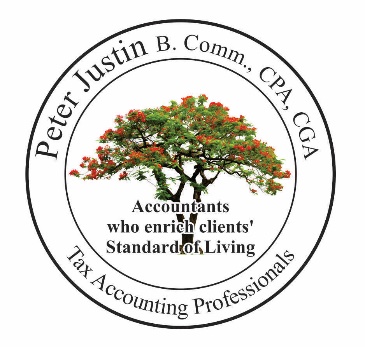 Income Tax Filing___ Notice of Assessment____ All mail from Revenue Income: T-Slips___: T4: Employment Income___: T4A(OAS): Old Age Security, Foreign Pension ___: T4A(P): CPP, Survivor, Disability, Child, Benefits ___: RC62: Universal Child Care Benefit___: T4E: Employment Insurance___: T3, T5: Capital Gain, Interest, Dividends, Mutual Funds ___: T4A: Other Pension, Retiring, Annuities, Grants, Scholarship___: T4RSP: RRSP withdrawal   ___: T5007: Social assistance payments, Workers compensationDeductions:___: RRSP contribution slips___: Professional or union dues___: Child care expenses___: Moving expenses___: Carrying charges and interests paid on Investment Income___: Employment Expense Automobile, Travel Ex. with logbook and T2202___: Clergy residence deductionNon-refundable credit___: Volunteer firefighter, Search and rescue amounts [letter from authorized body]___: Transit passes;  __TTC, __GO, __, GTA, __Presto [not tickets]___: Children’s fitness amounts___: Children Arts and Music amounts___: Home buyers amount [House bought document] ___: Medical Expenses, Dental, Eye, ___: Charitable donations___: Political contributionsStudent___: T4A: Scholarships, Bursaries, Grants, from Ministry of Training, RESP, University   ___: T2202A: Tuition, Education Textbook Amounts [print from university’s or college’s Web under your student number]___: TL11A, B, C: -Student from , Flying school, Post-secondary education___: Interest paid on student loans [OSAP program loans only]Parents claiming Children who are age under 18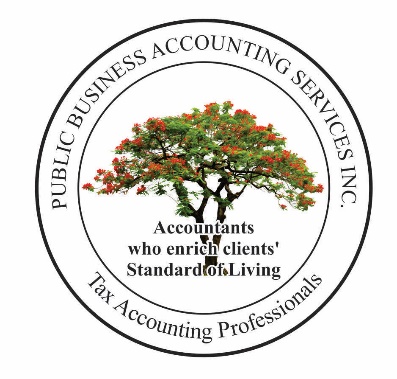 ___: First name, Last name & Date of Birth___: RC-62 UCCBCaregiver dependent___: Senior parents age over 65: First, Last name, Date of Birth, SIN, Total Income___: The tax filer and their parents’ address must be the sameDisable Dependent___: Form T2201 signed & Disability Tax Credit CertificateOther document___: Rent___: Property taxBusiness Rental Income & GainsRental Income and Related Expenses___: Rental Income___: Mortgage Interest [statement from bank]___: Property Tax___: House Insurance___: Repair & Maintenance___: Utilities [hydro, gas, water, cable]___: CCA method: Total costs of the property [documents from Lawyer + costs of additions + renovation]Capital Gain on  of a Property___: Purchase documents [Lawyer given to you}___: Sales documents [Lawyer given to you]Stock Trading___: Stock Trading SummaryBusiness Income and Related Expenses___: Income, Expenses___: GST/HST returns   Phone ListService Canada monitors “’s Social Security System”Income SecurityForOld Age Security Pension [OAS] & Guaranteed Income Supplement [GIS]  Pension Plan [CPP]Disability Pension [CPP D]AndEmployment InsuranceCall 1-800-277-9914Go online  www.cra-arc.gc.ca/myaccount/  And open “My account” to view or print  ___: for Notice of Assessment, ___: and related tax mattersWe Will Help You:  Please VisitPeter Justin Chartered Professional AccountantPublic Business Accounting Services Inc., Tel: 416-321-3100, Fax: 416-321-8400Email: PublicAccounting@bellnet.ca